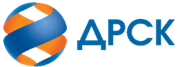 Акционерное Общество«Дальневосточная распределительная сетевая  компания»Протокол № 101/МР -ВПЗаседания закупочной комиссии по запросу котировок в электронной форме, участниками которого могут быть только субъекты МСП: «Пломбировочные материалы», Лот 45401-ЭКСП ПРОД-2021-ДРСКСПОСОБ И ПРЕДМЕТ ЗАКУПКИ: запрос котировок в электронной форме в электронной форме, участниками которого могут быть только субъекты МСП «Пломбировочные материалы», Лот 45401-ЭКСП ПРОД-2021-ДРСК КОЛИЧЕСТВО ПОДАННЫХ ЗАЯВОК НА УЧАСТИЕ В ЗАКУПКЕ: 4 (четыре) заявкиКОЛИЧЕСТВО ОТКЛОНЕННЫХ ЗАЯВОК: 1 (одна) заявка.ВОПРОСЫ, ВЫНОСИМЫЕ НА РАССМОТРЕНИЕ ЗАКУПОЧНОЙ КОМИССИИ: О рассмотрении результатов оценки ценовых предложений УчастниковО признании заявок соответствующими условиям Документации о закупке по результатам рассмотрения ценовых предложений Участников.О ранжировку заявок Участников.О выборе победителя закупкиРЕШИЛИ:По вопросу № 1:Признать объем полученной информации достаточным для принятия решения.Принять к рассмотрению  ценовые предложения следующих участников:По вопросу № 2:Признать  ценовые предложения следующих Участников:   493406,495213,495330,495350,495380  соответствующими условиям Документации о закупке и принять их к дальнейшему рассмотрению. По вопросу № 3:Утвердить ранжировку заявок:По вопросу № 4:Признать Победителем закупки Участника, занявшего 1 (первое) место в ранжировке по степени предпочтительности для Заказчика: ОБЩЕСТВО С ОГРАНИЧЕННОЙ ОТВЕТСТВЕННОСТЬЮ "СУПЕРПЛОМБА", 690066, КРАЙ ПРИМОРСКИЙ, Г ВЛАДИВОСТОК, УЛ ТУНГУССКАЯ, 69, 57, ИНН 2536218806, КПП 253601001, ОГРН 1092536006463 с ценой заявки не более 708 711,20 руб. без учета НДС Срок поставки товара: Начало – с даты заключения договора. Окончание – в течение 75 дней с момента заключения договора, но не ранее 01 января 2021 года.Условия оплаты: В течение 15 (пятнадцати) рабочих дней с даты подписания товарной накладной (ТОРГ-12) или Универсального передаточного документа (УПД) на основании счета, выставленного Поставщиком.Гарантия на поставляемый товар: Время начала исчисления гарантийного срока – с момента ввода продукции в эксплуатацию, но не более 30 месяцев с даты поставки, то есть с даты подписания сторонами накладной ТОРГ-12Инициатору договора обеспечить подписание договора с Победителем не ранее чем через 10 (десять) календарных дней и не позднее 20 (двадцати) календарных дней после официального размещения итогового протокола по результатам закупки.Победителю закупки в срок не позднее 3 (трех) рабочих дней с даты официального размещения итогового протокола по результатам закупки обеспечить направление по адресу, указанному в Документации о закупке, информацию о цепочке собственников, включая бенефициаров (в том числе конечных), по форме и с приложением подтверждающих документов согласно Документации о закупке.4. Победителю закупки включить в спецификацию договора информацию о наименовании страны происхождения товара в соответствии с общероссийским классификатором и изготовителе продукции в строгом соответствии с информацией, указанной в заявке.5.  Инициатору договора обеспечить контроль за соблюдением вышеуказанного пункта решения. (4162)397-260Благовещенск ЕИС № 32009590738«26» ноября 2020г. №п/пНаименование, адрес и ИНН Участника и/или его идентификационный номерДата и время регистрации заявки49340627.10.2020 08:02:0849521326.10.2020 18:18:3449521626.10.2020 18:24:1649533027.10.2020 03:12:4149535027.10.2020 05:25:1349538027.10.2020 07:06:58№п/пДата и время регистрации заявкиНаименование, адрес и ИНН Участника и/или его идентификационный номерЦеновое предложение участника закупки, руб. без НДС27.10.2020 08:02:08493406708 711,2026.10.2020 18:18:344952131 496 335,2027.10.2020 03:12:414953301 083 813,5627.10.2020 05:25:134953501 368 406,0027.10.2020 07:06:584953801 344 901,00Место в ранжировке Дата и время регистрации заявкиНаименование Участника и/или идентификационный номерИтоговая цена заявки, 
руб. без НДС Возможность применения приоритета в соответствии с 925-ПП1 место27.10.2020 08:02:08493406708 711,20нет2 место27.10.2020 03:12:414953301 083 813,56нет3 место27.10.2020 07:06:584953801 344 901,00нет4 место27.10.2020 05:25:134953501 368 406,00нет5 место26.10.2020 18:18:344952131 496 335,20нетСекретарь комиссии ______________________Г.М. Терёшкина